به نام ایزد  دانا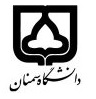 (کاربرگ طرح درس)                   تاریخ بهروز رسانی:          16/6/1400     دانشکده     علو م زیستی                                               نیمسال اول سال تحصیلی 1400-1401بودجهبندی درسمقطع: کارشناسیکارشناسی ارشد□  دکتری□مقطع: کارشناسیکارشناسی ارشد□  دکتری□مقطع: کارشناسیکارشناسی ارشد□  دکتری□تعداد واحد: نظری  عملی 1تعداد واحد: نظری  عملی 1فارسی: کارگاه آمار زیستیفارسی: کارگاه آمار زیستینام درسپیشنیازها و همنیازها: درس آمار زیستیپیشنیازها و همنیازها: درس آمار زیستیپیشنیازها و همنیازها: درس آمار زیستیپیشنیازها و همنیازها: درس آمار زیستیپیشنیازها و همنیازها: درس آمار زیستیلاتین: Practical biostatisticsلاتین: Practical biostatisticsنام درسشماره تلفن اتاق:    33464884 داخلی 26شماره تلفن اتاق:    33464884 داخلی 26شماره تلفن اتاق:    33464884 داخلی 26شماره تلفن اتاق:    33464884 داخلی 26مدرس: دکتر مریم حسنلومدرس: دکتر مریم حسنلومدرس: دکتر مریم حسنلومدرس: دکتر مریم حسنلومنزلگاه اینترنتی:منزلگاه اینترنتی:منزلگاه اینترنتی:منزلگاه اینترنتی:پست الکترونیکی: m.hassanlou@semnan.ac.irپست الکترونیکی: m.hassanlou@semnan.ac.irپست الکترونیکی: m.hassanlou@semnan.ac.irپست الکترونیکی: m.hassanlou@semnan.ac.irبرنامه تدریس در هفته و شماره کلاس: یک جلسه در هفتهبرنامه تدریس در هفته و شماره کلاس: یک جلسه در هفتهبرنامه تدریس در هفته و شماره کلاس: یک جلسه در هفتهبرنامه تدریس در هفته و شماره کلاس: یک جلسه در هفتهبرنامه تدریس در هفته و شماره کلاس: یک جلسه در هفتهبرنامه تدریس در هفته و شماره کلاس: یک جلسه در هفتهبرنامه تدریس در هفته و شماره کلاس: یک جلسه در هفتهبرنامه تدریس در هفته و شماره کلاس: یک جلسه در هفتهاهداف درس: آشنایی با آنالیزهای آماری به کمک نرم افزار SPSSاهداف درس: آشنایی با آنالیزهای آماری به کمک نرم افزار SPSSاهداف درس: آشنایی با آنالیزهای آماری به کمک نرم افزار SPSSاهداف درس: آشنایی با آنالیزهای آماری به کمک نرم افزار SPSSاهداف درس: آشنایی با آنالیزهای آماری به کمک نرم افزار SPSSاهداف درس: آشنایی با آنالیزهای آماری به کمک نرم افزار SPSSاهداف درس: آشنایی با آنالیزهای آماری به کمک نرم افزار SPSSاهداف درس: آشنایی با آنالیزهای آماری به کمک نرم افزار SPSSامکانات آموزشی مورد نیاز: پروژکتور، تخته وایت برد، کامپیوتر امکانات آموزشی مورد نیاز: پروژکتور، تخته وایت برد، کامپیوتر امکانات آموزشی مورد نیاز: پروژکتور، تخته وایت برد، کامپیوتر امکانات آموزشی مورد نیاز: پروژکتور، تخته وایت برد، کامپیوتر امکانات آموزشی مورد نیاز: پروژکتور، تخته وایت برد، کامپیوتر امکانات آموزشی مورد نیاز: پروژکتور، تخته وایت برد، کامپیوتر امکانات آموزشی مورد نیاز: پروژکتور، تخته وایت برد، کامپیوتر امکانات آموزشی مورد نیاز: پروژکتور، تخته وایت برد، کامپیوتر امتحان پایانترمامتحان میانترمارزشیابی مستمر(کوئیز)ارزشیابی مستمر(کوئیز)فعالیتهای کلاسی و آموزشیفعالیتهای کلاسی و آموزشینحوه ارزشیابینحوه ارزشیابی582255درصد نمرهدرصد نمرهکتاب روشها و تحلیلهای آماری با نگاه به روش تحقیق دکتر ابراهیم حاجی زادهکتاب آنالیز آماری در پژوهشهای علوم پزشکی دکتر علی چهرئیکتاب روشها و تحلیلهای آماری با نگاه به روش تحقیق دکتر ابراهیم حاجی زادهکتاب آنالیز آماری در پژوهشهای علوم پزشکی دکتر علی چهرئیکتاب روشها و تحلیلهای آماری با نگاه به روش تحقیق دکتر ابراهیم حاجی زادهکتاب آنالیز آماری در پژوهشهای علوم پزشکی دکتر علی چهرئیکتاب روشها و تحلیلهای آماری با نگاه به روش تحقیق دکتر ابراهیم حاجی زادهکتاب آنالیز آماری در پژوهشهای علوم پزشکی دکتر علی چهرئیکتاب روشها و تحلیلهای آماری با نگاه به روش تحقیق دکتر ابراهیم حاجی زادهکتاب آنالیز آماری در پژوهشهای علوم پزشکی دکتر علی چهرئیکتاب روشها و تحلیلهای آماری با نگاه به روش تحقیق دکتر ابراهیم حاجی زادهکتاب آنالیز آماری در پژوهشهای علوم پزشکی دکتر علی چهرئیمنابع و مآخذ درسمنابع و مآخذ درستوضیحاتمبحثشماره هفته آموزشیآشنایی با محیط نرم افزار SPSS1وارد کردن داده ها، کد دادن و ایجاد ستون جدید2جدول فراوانی میانگین میانه مد دامنه انحراف معیار واریانس ضریب تغییرات3رسم انواع گرافها از جمله هیستوگرام ستونی دایره ای میله ای خطی و ناحیه ای4تغییر یک سری از داده ها ترکیب دو فایل با یکدیگر و جدا کردن داده ها5بررسی نرمال بودن داده ها و نرمال کردن داده ها6امتحان میانترم7استفاده از آزمون مربع کای8آزمون t و آزمون منویتنی9آنالیز واریانس و آزمون دانکن10آزمون کلموگروف اسمیرنوف و کروسکال والیس11همبستگی ضریب همبستگی و ازمون همبستگی12مدلهای رگرسیون و معادله رگرسیون خطی و آزمون آن13امتحان پایانی14